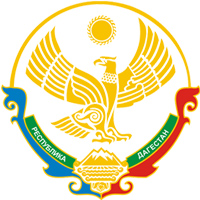 МУНИЦИПАЛЬНОЕ КАЗЕННОЕ ОБЩЕОБРАЗОВАТЕЛЬНОЕ УЧРЕЖДЕНИЕ КУЛИНСКОГО МУНИЦИПАЛЬНОГО РАЙОНА РЕСПУБЛИКИ ДАГЕСТАН «КУЛИНСКАЯ СРЕДНЯЯ ОБЩЕОБРАЗОВАТЕЛЬНАЯ ШКОЛА №2 ИМ. ДАХХАЕВА Г. Р.»индекс 368393, сел. Кули   E-mail: kulisosh2@mail.ru                                                                                   ОГРН 1060521001947 , ИНН/КПП 0518001290 / 051801001                                                                        «31»  марта  2020 года                                                                                     № ___Приказ«О мерах по предупреждению распространения коронавирусной инфекции (COVID -19»        На основании приказа Министерства Образования и Науки Республики Дагестан. В связи с распространением коронавируса на территории РФ, в целях предупреждения распространения новой коронавирусной инфекции(COVID -19) .       1. В связи с профилактическими  мероприятиями по предупреждению распространения коронавирусной инфекции(COVID -19) .    с 06.04.2020 перевести всех педагогических работников на дистанционный режим обучения (удаленно)     1.1 С 07.04.2020 г. всем педагогам школы перейти на дистанционное обучение детей с 1 по 11 классы,    2.Учителям предметникам организовать дистанционное обучение с соответствии с расписанием занятий. Для обучения использовать все возможные средства обучения. Учителям начальных классов прибегнуть к помощи родителей.  2.1 Учителям предметникам разрешено вести дистанционное обучения в домашнем режиме    3. Классным руководителям активизировать внедрение дистанционных способов провести разъяснительную работу с использованием сетей связи общего пользования. Оповестить о сложившейся ситуации родителей незамедлительно. Объяснить родителям необходимость домашнего карантина и не допустимость неограниченного нахождения детей на улице.    4.Заместителю директора по УВР Алиевой А. Р. контролировать ход дистанционного обучения и соответствие дистанционных занятий расписанию уроков, корректировку учебных планов и программ.      5. Контроль над исполнением настоящего приказа оставляю за собой Директор Кулинской СОШ №2 ______________ /Мурачуев А. М./